FR 12 – Mme Levin									NOM :Une histoire de M. Bean avec des si-clauses!https://www.youtube.com/watch?v=0hldF6gqaFIPartie A : Avec les images, créez les si-clauses. N’utilisez pas le même verbe plus qu’une fois.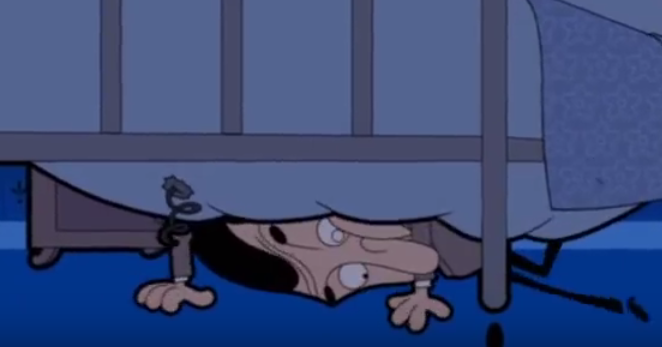 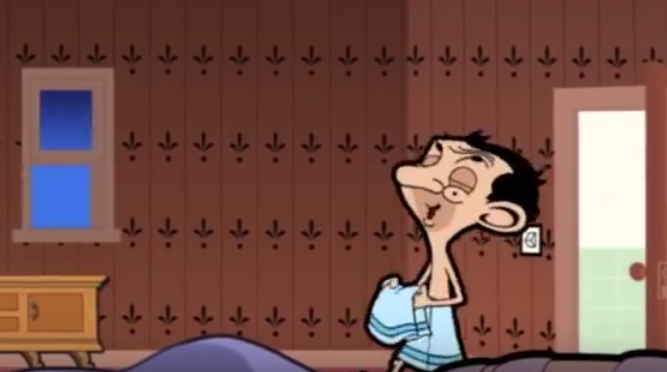 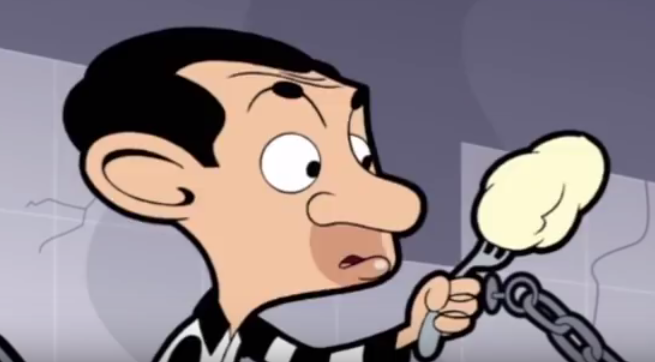 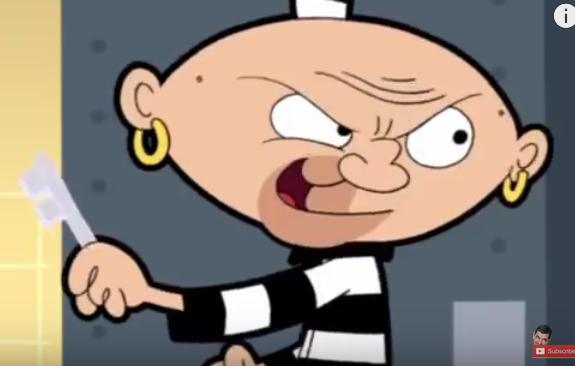 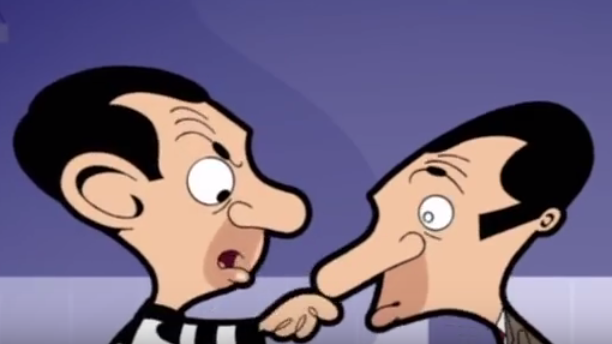 Partie B : Regardez la vidéo. Créez les si-clauses en réponse à la vidéo.  ___________________________________________________________________________________________________________________________________________________________________________________________________________________________________________________________________________________________________________________________________________________________________________________________________________http://www.youtube.com/watch?v=YtxlMICdLI0Minimally Meeting ExpectationsMostly Meeting ExpectationsFully Meeting ExpectationsStudent uses few adverbs, with little attention to the correct formation and placement.Student uses some adverbs, with some attention to the correct formation and placement.Student uses a variety of adverbs, with careful attention to the correct formation and placement.